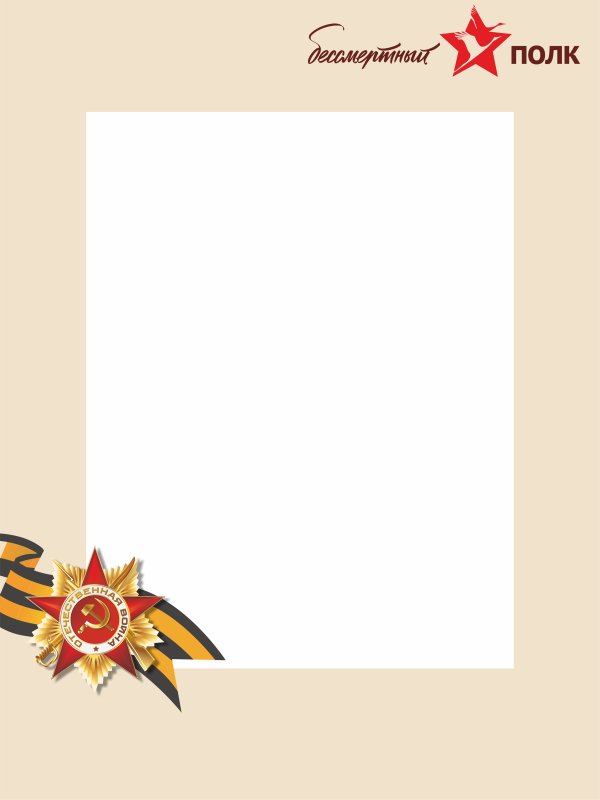 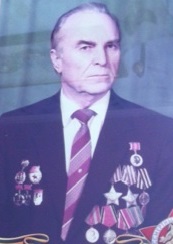 Журавлев Алексей Алексеевич23.04.1919 – 24.12.1993Звание: младший сержант, артиллерист. В РККА с 09.1941 годаМесто призыва: Кзыл-Ординский ГВК, Казахская ССРМесто службы: 359 ап 166 сд 1 ПрибФ 		Даты Подвигов:	07.02.1944 – 11.02.1944 Орден Славы III степени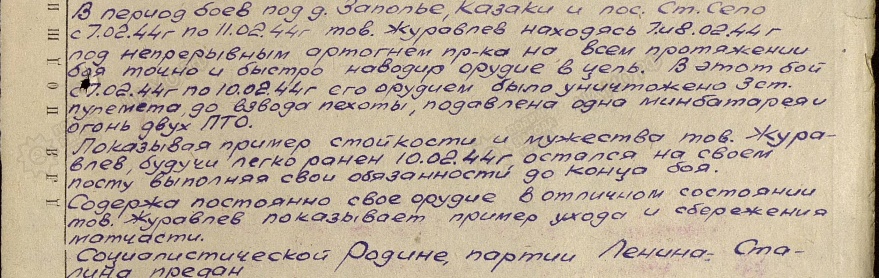  06.07.1944  Орден Славы II степени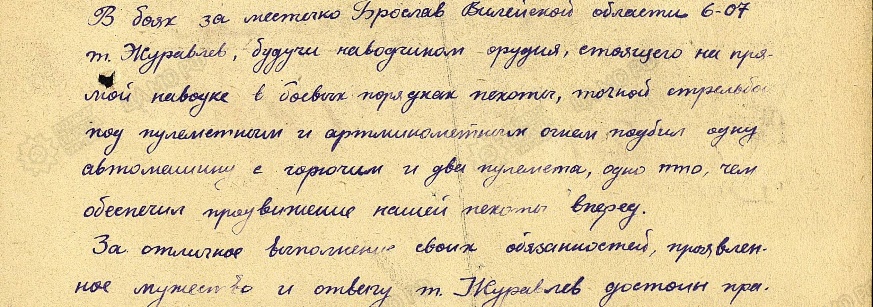 